9. Bezpečnost ICT S rozšiřováním informačních a komunikačních technologií vzrůstá i riziko jejich napadení a zneužití získaných informací. Proto je důležité věnovat pozornost jejich zabezpečení. Bezpečnost ICT sleduje zabezpečení celé IT infrastruktury, včetně koncových zařízení. V praxi to znamená ochranu před neoprávněnou fyzickou manipulací se zařízeními, zabezpečení přístupu k elektronickým datům a ochranu před jejich neoprávněnou manipulací, šifrování vzájemné komunikace i uložených dat a jejich pravidelné zálohování. Hlavní zjištěníNejběžnějšími opatřeními k zajištění bezpečnosti ICT bylo v roce 2022 používání silné metody ověření pomocí hesla do počítače, sítě nebo aplikací a zálohování firemních dat na samostatné nebo externí úložiště. Tato dvě opatření využívá 86 respektive 81 % firem v ČR s více než 10 zaměstnanci, velkých firem je dokonce více než 97 %.68 % používá řízení přístupu uživatelů a zařízení do podnikové sítě. Kontrolování oprávnění k přístupu k firemním datům se výrazně liší v závislosti na velikosti subjektů. Správu přístupu používá 62 % malých firem, středně velkých subjektů je 88 % a velkých 97 %. Více než polovina firem v ČR (56 %) používá virtuální privátní síť (VPN), která zprostředkovává zabezpečený vzdálený přístup z jakéhokoli místa do firemní počítačové sítě. I v tomto případě platí, že používání VPN se významně liší podle velikosti subjektů. Přístup přes internet pomocí VPN používá 95 % velkých firem, 79 % středně velkých a polovina malých.37 % podniků s 10 a více zaměstnanci uchovává tzv. logy (informace sítě a bezpečnostních zařízení) pro následnou analýzu proběhlých bezpečnostních incidentů. Stejný podíl subjektů s 10 a více zaměstnanci v ČR provádí pravidelné testy bezpečnosti ICT a podobný podíl firem pravidelně vyhodnocuje ICT rizika, resp. pravděpodobnost výskytu bezpečnostních incidentů (35 % firem). Ve všech zmíněných případech platí, že tato opatření praktikují mnohem častěji velké firmy s více než 250 zaměstnanci než malé subjekty. Přibližně třetina firem v ČR používala v roce 2022 nástroje pro šifrování dat, dokumentů nebo e-mailové komunikace. Šifrovanou komunikaci využívá 27 % malých subjektů, 47 % středně velkých a více než sedm z deseti velkých firem. Bezpečnostní monitorovací systém, který dokáže rozpoznat podezřelou aktivitu v ICT systémech a upozornit na ni, používalo v roce 2022 31 % firem s deseti a více zaměstnanci, nevíce opět podniky s více než 250 zaměstnanci (69 % z nich).Rozpoznávání identity uživatelů založené na alespoň dvoufaktorovém způsobu, tj. například pomocí znalosti hesla a dále díky jednorázovému vygenerovanému heslu či kódu zaslanému prostřednictvím speciální aplikace nebo pomocí SMS je jedna ze dvou nejméně často využívaných opatření k zajištění bezpečnosti ICT v podnicích. Druhou málo frekventovanou metodou je využívání biometrických metod k rozpoznávání a ověřování uživatelů. V roce 2022 používalo alespoň dvoufázový způsob rozpoznávání a ověřování identity uživatelů 28 % podniků v Česku a biometrické metody 18 % subjektů, nejčastěji šlo již tradičně o velké subjekty (62 % dvoufázová identifikace, resp. 32 % biometrické metody).U všech výše popsaných opatření využívaných firmami k zajištění bezpečnosti ICT platí, že jsou nejvíce uplatňovány subjekty ze sekce CZ NACE J Informační a komunikační činnosti, tedy konkrétně v IT oboru, telekomunikacích a audiovizuálním sektoru.Zajišťování povědomí o povinnostech zaměstnanců souvisejících s bezpečností ICT se ve firmách v ČR děje nejčastěji dobrovolným školením zaměstnancům, např. zveřejněním informací na intranetu. Tímto způsobem to provádí polovina firem s deseti a více zaměstnanci (52 %), 64 % středně velkých a  80 % velkých subjektů. Dalších 29 % podniků seznamuje své zaměstnance s jejich povinnostmi souvisejícími s bezpečností ICT na povinných kurzech nebo pomocí povinného prostudování materiálů. Povinné školení zaměstnanců praktikují dvě třetiny velkých firem v ČR. Zajištění povědomí o povinnostech souvisejících s bezpečností ICT se dají zakotvit např. do pracovní smlouvy. Tuto možnost využívá 30 % subjektů v ČR, 35 % středně velkých firem a 46 % velkých podniků.V naprosté většině podniků v zemích EU probíhá seznamování zaměstnanců s jejich povinnostmi souvisejícími s bezpečností ICT stejně jako v podnicích v ČR nejčastěji formou dobrovolného školení nebo např. informacemi zveřejněnými na intranetu. České podniky využívaly v roce 2022 dobrovolné školení zaměstnanců častěji (52 %), než v průměru v ostatních zemích Unie, průměr za EU27 činil 42 %. Povinné školení v oblasti bezpečnosti ICT pořádalo v roce 2022 29 % podniků v ČR, průměr za EU je v tomto případě 21 % podniků a ukotvení povinností souvisejících s bezpečností ICT ve smlouvě, např. v pracovní smlouvě aplikuje 30 % podniků v ČR a v průměru EU je to 32 % podniků. Většina firem v Česku (57 %) si na činnosti související s bezpečností ICT najímá externí pracovníky či živnostníky, kteří se na ně specializují. Dvě pětiny podniků využívají na činnosti související s bezpečností ICT služby pouze od zaměstnanců externích subjektů. Celkový údaj za podniky silně ovlivňuje situace v malých firmách, kde nad všemi dalšími možnostmi převládá využívání pouze externích IT odborníků (44 %). Středně velkých firem, které bezpečnost jejich ICT systémů svěřují pouze externím pracovníkům, je třetina (32 %) a velkých podniků je 7 %.I v ostatních zemích EU (s výjimkou Lotyšska) platí, že na činnosti související s bezpečností ICT si více podniků najímá externí pracovníky či živnostníky, kteří se na tyto činnosti specializují než vlastní zaměstnance. V Lotyšsku platí opačný trend, na činnosti související s bezpečností ICT využívá více tamějších podniků vlastní zaměstnance než externisty. Ve Finsku je situace vyrovnaná. 70 % podniků ve Finsku využívá externisty a 69 % podniků zkušenosti vlastních zaměstnanců.Stejně jako u malých subjektů převládá odpověď, že úkony související s bezpečností ICT provádí pouze externí pracovníci, tak u velkých podniků dominuje odpověď, že tyto činnosti vykonávají různí pracovníci - jak vlastní zaměstnanci, tak i externí pracovníci. Uvádí to 64 % velkých podniků s více než 250 zaměstnanci. Činnosti související s bezpečností ICT neprovádí 17 % podniků v Česku, nejčastěji jsou to malé firmy (20 %).Bezpečnostní dokumentaci definující opatření, postupy a procedury týkající se bezpečnosti ICT mělo v roce 2022 26 % firem s 10 a více zaměstnanci v ČR. Šlo 19 % malých subjektů, 43 % středně velkých a více než 81 % velkých subjektů. Firmy, které mají vytvořenou bezpečnostní dokumentaci, ji mají nejčastěji (69 % z nich) vytvořenou či naposledy aktualizovanou v posledním roce. S alespoň jedním bezpečnostním incidentem se v průběhu roku 2021 setkalo 29 % firem v ČR. V evropském srovnání jde o nadprůměrnou (čtvrtou nejvyšší) hodnotu, průměr EU 27 je v tomto ukazateli 22 %. S vnějším kybernetickým útokem se v roce 2021 potýkalo v průměru 7 % podniků v Česku. Přibližně čtyřikrát častěji než s vnějšími útoky se podniky setkaly s bezpečnostními incidenty způsobenými technickou závadou, chybou v softwaru nebo v důsledku neúmyslného činu vlastního zaměstnance (27 % podniků). V roce 2021 nejčastěji podniky postihla nedostupnost služeb ICT. Tu může způsobit útok typu Denial of Service na počítač nebo síť, který způsobí přehlcení kapacity serveru obrovským množstvím požadavků a tím způsobí jeho nedostupnost. Může jít také o ransomware, škodlivý vyděračský program který cílí na nedostupnost dat nebo celého systému a za znovuobnovení je požadováno zaplacení výkupného. S nedostupností ICT služeb se v roce 2021 setkala téměř polovina velkých firem (46 %), 36 % středně velkých a 23 % malých subjektů s 10 až 49 zaměstnanci.Mezi méně časté bezpečnostní incidenty patřilo v roce 2021 zničení nebo poškození firemních dat. Setkala se s ním 9 % firem v ČR, 14 % velkých podniků. Ke zničení nebo poškození dat firmy může dojít např. kvůli nakažení škodlivým softwarem nebo kvůli neoprávněnému vniknutí (útok hackerů). S tímto typem bezpečnostního útoku se setkaly nejčastěji firmy působící v maloobchodě (16 %), v obchodě či opravách motorových vozidel (12 %) a také v telekomunikačních činnostech (11 %).V českém podnikatelském sektoru byl v průběhu roku 2021 útok způsobující prozrazení důvěrných údajů poměrně vzácný – zkušenost s ním přiznala pouhá 2 % všech firem s více než 10 zaměstnanci, z velkých subjektů to bylo 6 %. Jde o moderní formy podvodů, které cílí většinou na zaměstnance s cílem získat citlivé informace. Řadí se sem např. phishing, pharming, kdy se útočník prostřednictvím falešné identity snaží získat důvěrné informace.Proti incidentům v oblasti bezpečnosti ICT může mít firma sjednané pojištění, které, v případě, kdy dojde ke kybernetickému útoku, může firmě krýt škody na datech, za nefunkčnost systému nebo třeba odpovědnost za újmu způsobenou únikem dat. Takové pojištění měla ale v roce 2022 sjednáno jen 12 % firem v ČR. Častěji ho měli velké subjekty (29 %) nebo středně velké firmy (16 %) a z hlediska odvětví subjekty působící v činnostech v oblasti IT (42 %).Graf 9.2: Provádění činností souvisejících s bezpečností ICT v podnicích s 10 a více zaměstnanci; 2022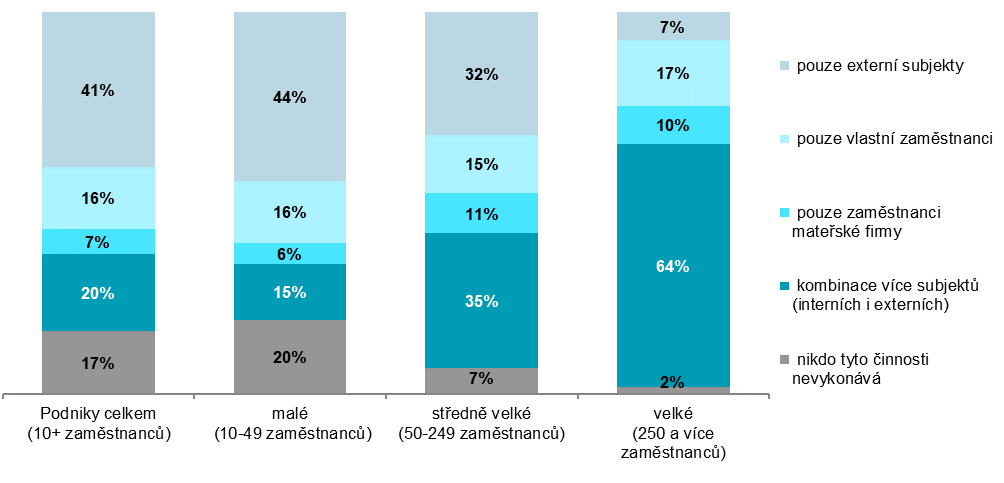 podíl na celkovém počtu podniků s 10 a více zaměstnanci v dané velikostní skupiněZdroj: Český statistický úřad 2022Tab. 9.1: Podniky s 10 a více zaměstnanci v ČR využívající opatření k zajištění bezpečnosti ICT; 2022podíl na celkovém počtu podniků s 10 a více zaměstnanci v dané velikostní a odvětvové skupině (v %)Tab. 9.2: Podniky s 10 a více zaměstnanci v ČR využívající opatření k zajištění bezpečnosti ICT; 2022 – pokračovánípodíl na celkovém počtu podniků s 10 a více zaměstnanci v dané velikostní a odvětvové skupině (v %)Zdroj: Český statistický úřad 2022Tab. 9.3: Bezpečnostní dokumentace a zkušenost s bezpečnostními incidenty v podnicích s 10 a více zaměstnanci v ČR; 2022 podíl na celkovém počtu podniků s 10 a více zaměstnanci v dané velikostní a odvětvové skupině (v %)Graf 9.3: Jakými způsoby zajišťovaly podniky s 10 a více zaměstnanci v ČR u zaměstnanců povědomí o jejich povinnostech souvisejících s bezpečností ICT; 2022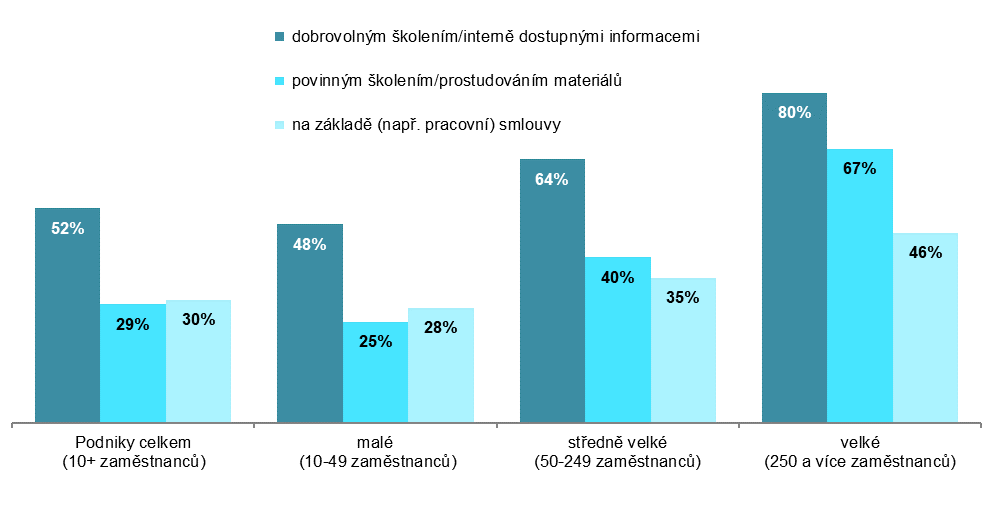 podíl na celkovém počtu podniků s 10 a více zaměstnanci v dané odvětvové skupiněZdroj: Český statistický úřad 2022Graf 9.4: Kdo v podnicích v zemích EU provádí činnosti související s bezpečností ICT; 2022(respondenti měli možnost uvést obě nabízené odpovědi)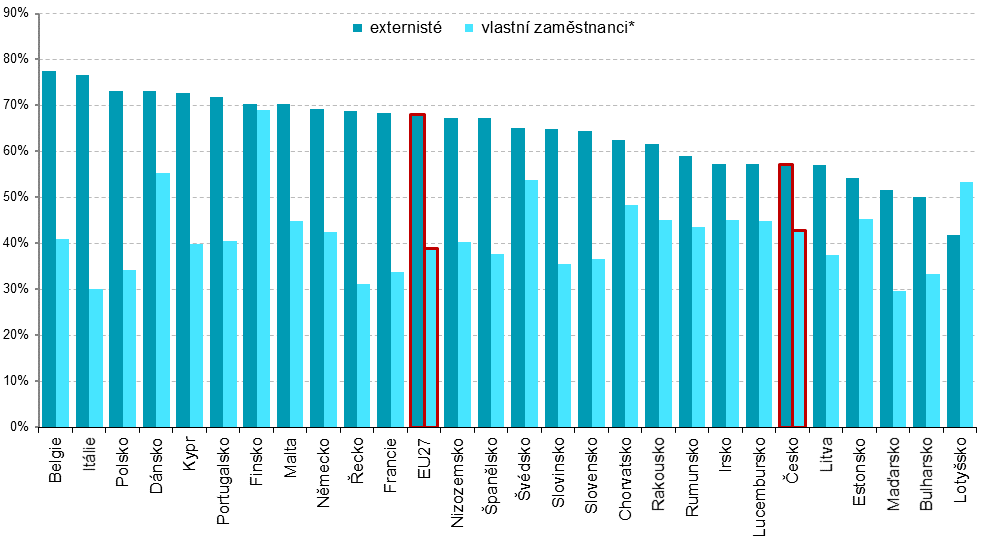 * jde o vlastní zaměstnance podniku nebo zaměstnance mateřské firmy či jiných příbuzných firem v rámci skupiny podnikůpodíl na celkovém počtu podniků s 10 a více zaměstnanci v dané zemi                         zdroj dat: Eurostat, prosinec 2022Graf 9.5: Zkušenosti podniků v zemích EU s bezpečnostními incidenty; 2021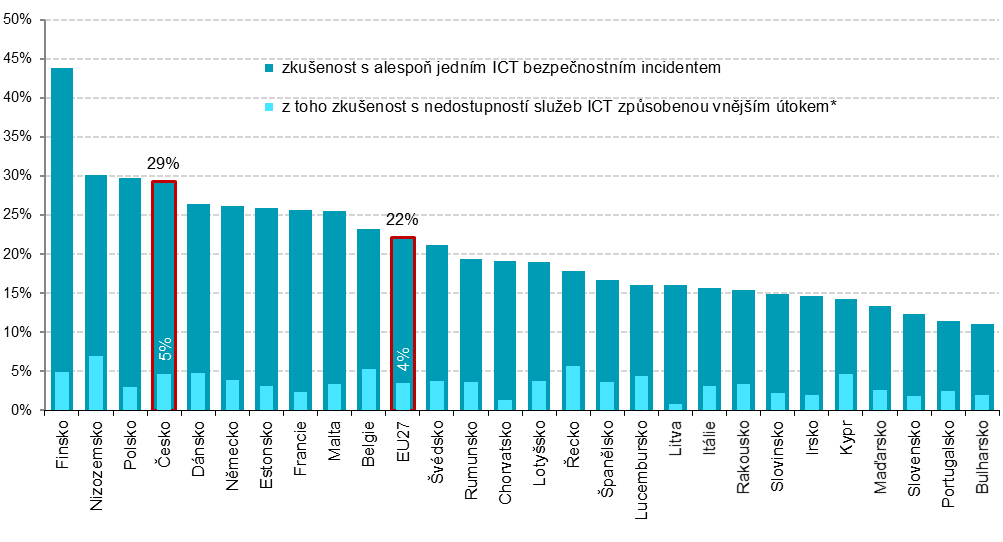 * např. ransomware (vyděračský software) nebo útok typu odepření služby – Denial of Service (DoS)podíl na celkovém počtu podniků s 10 a více zaměstnanci v dané zemi                         zdroj dat: Eurostat, prosinec 2022Graf 9.1: Využívání opatření k zajištění bezpečnosti ICT podniky s 10 a více zaměstnanci; 2022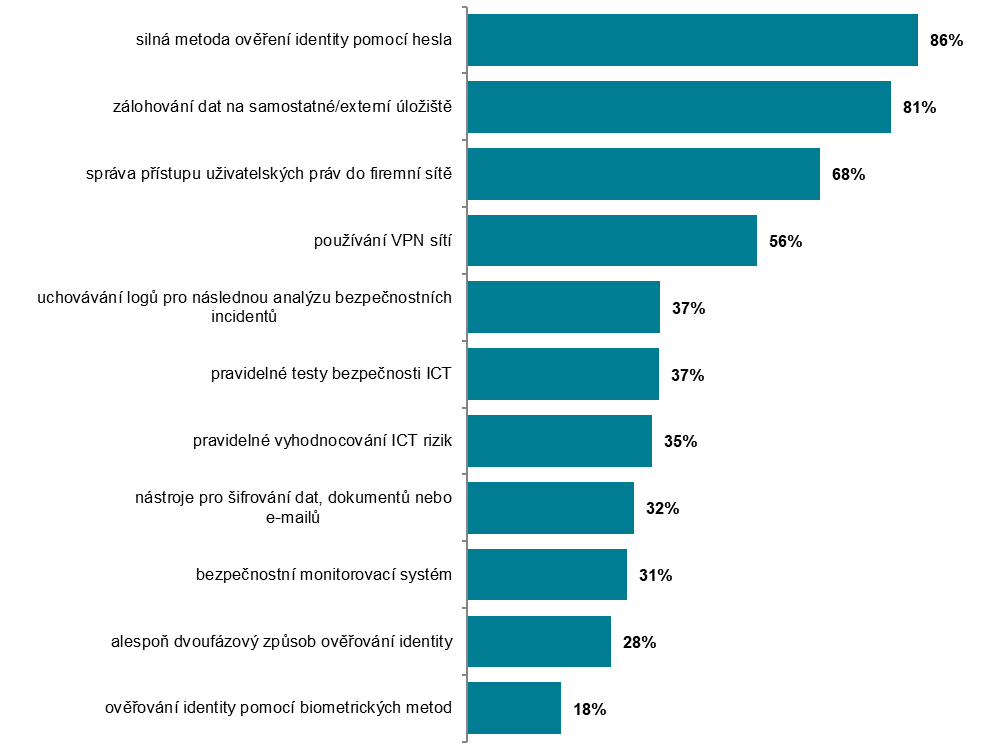 podíl podniků využívajících daná opatření na celkovém počtu podniků s 10 a více zaměstnancisilná metoda ověření pomocí heslazálohování dat na samostatné/ externí úložištěspráva přístupu uživatelských práv do firemní sítěpoužívání VPN sítíuchovávání logů pro následnou analýzu proběhlých incidentůsilná metoda ověření pomocí heslazálohování dat na samostatné/ externí úložištěspráva přístupu uživatelských práv do firemní sítěpoužívání VPN sítíuchovávání logů pro následnou analýzu proběhlých incidentůPodniky celkem (10+)86,5 81,2 67,7 55,6 37,0 Velikost podniku  10–49 zaměstnanců84,0 78,2 61,8 48,6 29,7   50–249 zaměstnanců95,4 91,4 88,3 78,9 60,7   250 a více zaměstnanců97,8 97,1 97,2 95,0 79,9 Odvětví (ekonomická činnost)  Zpracovatelský průmysl90,2 86,2 73,6 59,9 37,1   Výroba a rozvod energie, plynu, tepla90,8 88,0 69,9 57,9 42,1   Stavebnictví80,0 73,5 56,0 38,2 19,0   Obchod a opravy motorových vozidel93,4 90,6 78,0 67,9 43,9   Velkoobchod89,9 88,3 76,8 69,2 45,5   Maloobchod84,1 78,1 63,8 42,7 32,9   Doprava a skladování83,4 73,9 54,9 45,4 26,5   Ubytování92,2 82,0 72,1 54,9 39,9   Stravování a pohostinství69,9 49,6 32,7 24,0 11,9   Činnosti cestovních agentur a kanceláří92,7 91,4 82,1 71,9 49,9   Audiovizuální činnosti; vydavatelství93,2 95,6 89,0 82,2 69,6   Telekomunikační činnosti95,8 93,8 91,6 91,2 82,3   Činnosti v oblasti IT96,7 96,1 94,1 92,7 81,4   Činnosti v oblasti nemovitostí85,2 85,7 72,7 57,6 41,5   Profesní, vědecké a technické činnosti90,4 92,7 84,9 76,4 59,5   Ostatní administrativní a podpůrné činnosti80,5 68,1 51,6 41,8 29,8 pravidelné testy bezpečno-sti ICTpravidel-né vyhodno-cování ICT riziknástroje pro šifrování dat, dokumentů nebo e-mailůbezpečno-stní monitorova-cí systémověřování identity uživatelů pomocí alespoň dvoufázového způsobu ověřování identity uživatelů pomocí biometric-kých metodpravidelné testy bezpečno-sti ICTpravidel-né vyhodno-cování ICT riziknástroje pro šifrování dat, dokumentů nebo e-mailůbezpečno-stní monitorova-cí systémověřování identity uživatelů pomocí alespoň dvoufázového způsobu ověřování identity uživatelů pomocí biometric-kých metodPodniky celkem (10+)36,8 35,4 32,1 30,7 27,6 18,0 Velikost podniku  10–49 zaměstnanců31,7 29,0 27,0 25,5 24,4 16,6   50–249 zaměstnanců52,8 56,3 46,7 45,7 34,5 21,5   250 a více zaměstnanců69,3 74,7 71,0 69,4 61,8 32,4 Odvětví (ekonomická činnost)  Zpracovatelský průmysl38,3 37,6 30,8 31,7 25,7 16,2   Výroba a rozvod energie, plynu, tepla35,4 34,1 36,3 33,1 24,2 15,3   Stavebnictví27,7 22,0 18,9 16,7 18,0 16,9   Obchod a opravy motorových vozidel36,2 35,7 35,3 30,9 38,3 25,2   Velkoobchod41,8 41,4 35,9 38,6 28,8 20,3   Maloobchod32,8 31,2 27,3 22,8 21,6 10,1   Doprava a skladování30,4 26,6 21,0 26,8 28,6 17,5   Ubytování34,5 36,1 32,7 29,0 30,3 11,9   Stravování a pohostinství13,5 12,4 12,3 13,0 14,2 12,6   Činnosti cestovních agentur a kanceláří45,5 45,5 34,1 30,2 38,0 14,0   Audiovizuální činnosti; vydavatelství51,4 57,9 54,0 44,5 47,8 26,1   Telekomunikační činnosti56,9 63,6 65,4 56,9 46,9 28,5   Činnosti v oblasti IT70,0 74,1 79,1 64,4 68,5 40,5   Činnosti v oblasti nemovitostí38,0 37,3 33,6 29,0 26,4 18,4   Profesní, vědecké a technické činnosti56,2 54,7 55,8 49,3 40,2 23,4   Ostatní administrativní a podpůrné činnosti28,528,130,524,325,217,8podniky s vytvořenou ICT bezpečnostní dokumentacíz toho: tato dokumentace byla vytvořena/ aktualizována v posled.rocepodniky se zkušeností 
s alespoň jedním bezpečnostním incidentem v roce 2021podniky, které se v roce 2021 potýkaly  
s nedostupností služeb ICTpodniky, které mají pojištění proti incidentům 
v oblasti bezpečnosti ICTpodniky s vytvořenou ICT bezpečnostní dokumentacíz toho: tato dokumentace byla vytvořena/ aktualizována v posled.rocepodniky se zkušeností 
s alespoň jedním bezpečnostním incidentem v roce 2021podniky, které se v roce 2021 potýkaly  
s nedostupností služeb ICTpodniky, které mají pojištění proti incidentům 
v oblasti bezpečnosti ICTPodniky celkem (10+)25,8 17,7 29,3 26,4 11,6 Velikost podniku  10–49 zaměstnanců19,4 12,9 26,1 23,4 9,9   50–249 zaměstnanců42,8 30,0 39,6 36,2 15,7   250 a více zaměstnanců81,4 60,0 50,2 45,7 29,1 Odvětví (ekonomická činnost)  Zpracovatelský průmysl26,5 16,4 30,4 27,5 11,8   Výroba a rozvod energie, plynu, tepla32,6 18,4 28,6 28,0 9,1   Stavebnictví11,1 7,6 21,1 18,9 5,9   Obchod a opravy motorových vozidel30,2 18,2 45,5 42,1 13,9   Velkoobchod31,7 25,3 31,6 27,5 13,1   Maloobchod21,7 14,3 36,3 33,5 7,4   Doprava a skladování16,4 12,9 18,2 14,8 5,1   Ubytování22,4 12,8 27,5 26,2 11,0   Stravování a pohostinství6,7 3,6 21,3 19,2 6,5   Činnosti cestovních agentur a kanceláří35,8 27,7 30,4 26,3 10,3   Audiovizuální činnosti; vydavatelství49,5 32,4 44,1 42,5 22,4   Telekomunikační činnosti60,7 41,3 48,4 45,5 23,1   Činnosti v oblasti IT69,4 55,9 44,0 42,3 42,0   Činnosti v oblasti nemovitostí28,2 16,9 29,6 24,8 13,9   Profesní, vědecké a technické činnosti41,7 29,2 36,9 33,1 20,4   Ostatní administrativní a podpůrné činnosti22,4 14,6 22,9 20,9 6,1 